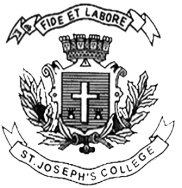 ST. JOSEPH’S COLLEGE (AUTONOMOUS), BENGALURU-27B.A. PSYCHOLOGY-IV SEMESTERSEMESTER EXAMINATION- APRIL 2018PY415 Developmental PsychologyTIME:1 ½ hrs                                                                                    MAX.MARKS:35                    This question paper has one printed page and three partsSECTION AI ANSWER ALL THE  FOLLOWING QUESTIONS                                  2X5=10Define adolescence.What are gateway drugs?What is triangular theory of love?Define perimenopause.Differentiate between primary and secondary aging.SECTION BII  WRITE SHORT NOTES ON ANY THREE  OF THE FOLLOWING           5X3=15Sexually transmitted diseases.Effect of parenthood on marital satisfaction.Gay and lesbian relationship.Creativity during middle adulthood. Patterns of grieving.SECTION CIII ANSWER ANY ONE  OF THE FOLOWING QUESTIONS                       10X1=10Describe Marcia’s identity status and explain the family and personality factors                                associated with it.Discuss the relationship with maturing children during middle adulthood.PY-415-E-18